Bojanje pisanica crvenim lukom Bojanje jaja na prirodan način kako što su to radile naše bake. Najpoznatiji recept je bojanje pisanica je u ljuskama crvenog luka.ŠTO VAM JE POTREBNO:Što više ljuskica crvenog lukaJajaStare najlonke izrezane na komadeŠpaga ili deblji konacRazličite vrste trava ili cvijećaPOSTUPAK:Na jaja pritisnite travku ili cvijet. Uberite što ljepše primjerke i pažljivo ih raširite na jaje. Jaje možete malo smočiti da biljka bolje prijanja na jaje.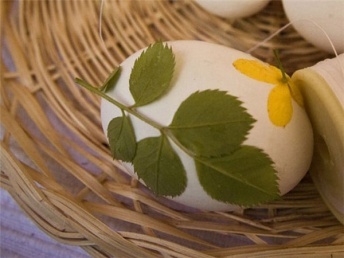 Omotajte čarape ili gazu oko jajeta s tim da pazite da se travka ne pomakne te zavežite koncem ili tankom špagom. Dužina konca ili špage neka bude 15-20 cm. Treba pripaziti da dobro nategnete čarapu ili gazu da crtež ispadne lijep i uredan.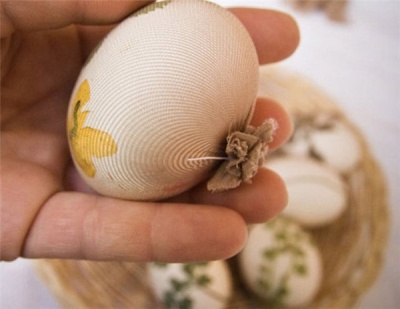 Ljuske luka staviti u lonac i naliti vodu. U lonac stavite jaja tako da budu u potpunosti uronjena u vodu i pokrivena ljuskama luka. Kuhati 20-40 minuta. Što ih se duže kuha to će boja biti tamnija i intenzivnija. Nakon kuhanja pisanice će imati lijepu smeđkasto - crvenu boju.  Gotove pisanice pažljivo vaditi da se ne zagrebe boja, najbolje je razrezati škarama čarapu, a ne razvezivati špagu. Po želji ih možete premazati komadićem slanine ili vatom natopljenom uljem pa će dobiti sjaj. Pisanice su gotove , pričekati da se ohlade i spremne su za naš uskrsni stol.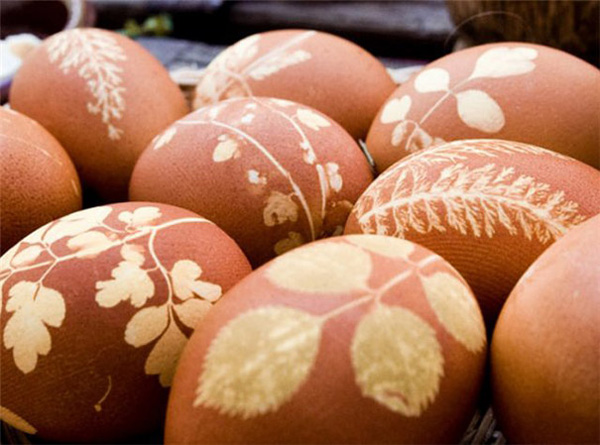 Za dobivanje drugih boja na prirodan način jaja se mogu kuhati s dodatkom:Žuta boja – kore limuna ili naranče, ili čaj od kamilice, malo karijaZelena boja – svježi špinat ili listovi kopriveTamno - crvena boja – cikla ili sok od cikleIsprobajte ove načine bojanja pisanica i pokažite svoju kreativnost.Vaša odgajateljica